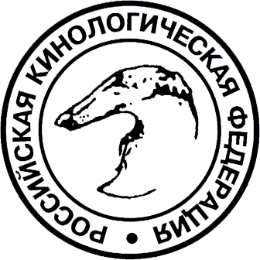 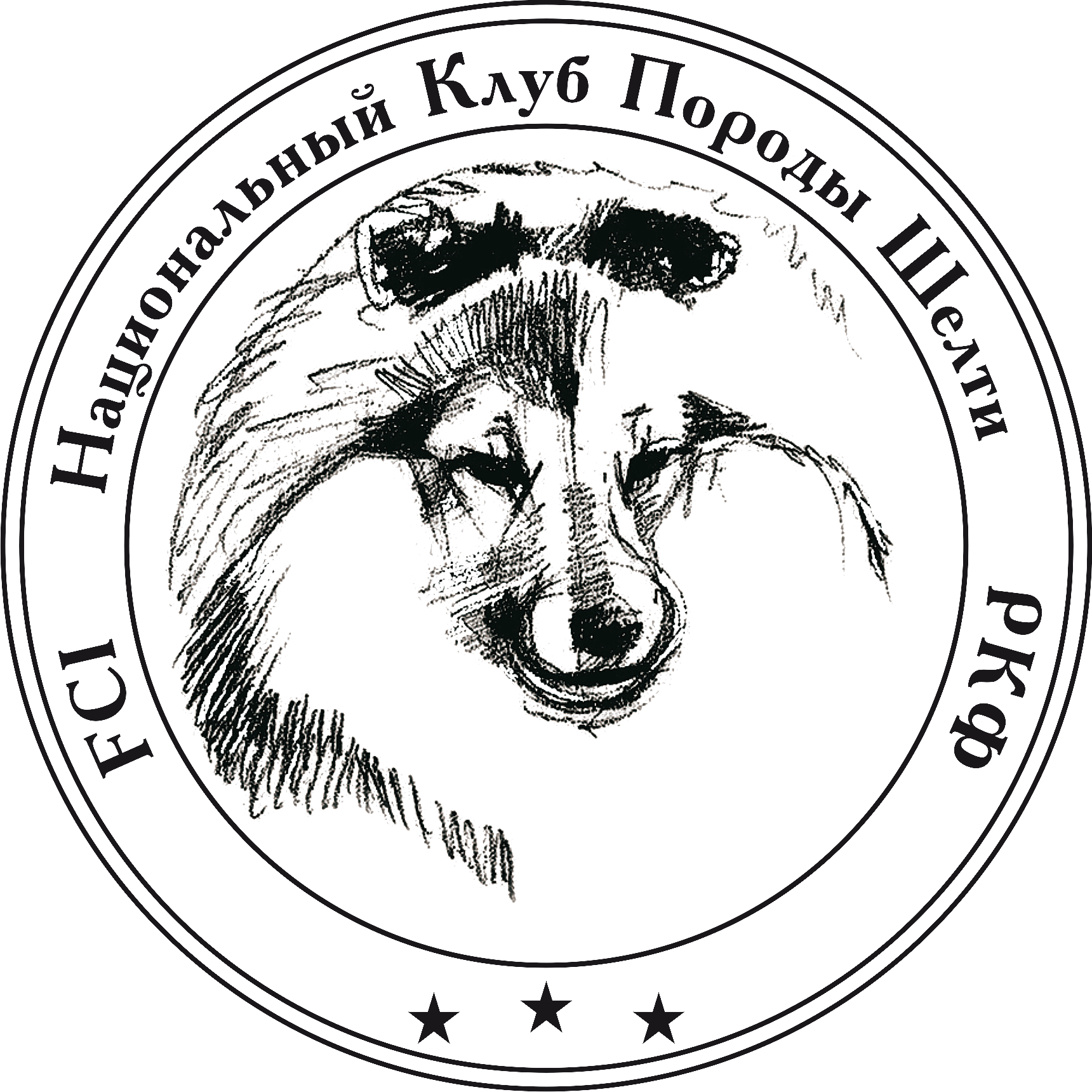 *************************************************************************************Список принятых в члены НКП Шелти 14.01.2020Г.Москва. Внеочередная Конференция Президент НКП Шелти ______________________________Рузанкина Н.П1клубПодольск МОМОКОО " Кеннел Клуб"2клубПодольск МОМООЛЖ "Амиго3клубОдинцово МОМОО "Престиж"4клубМоскваРОО "Клуб Кумир"5клубПушкино МОМООК "Аркон"6клубПушкино МОМКОО "Феникс»"7клубЮбилейный МОООМО КЛЖ "Санта"8клубМоскваМО КК "АКС"9клубОдинцово МОМО РОО"СКС"10клубОдинцово МОМО РОО  «КСС»11питомникМосква"Сильвер Хоуп" вл. Уледова Н.В12частное лицоЭлектросталь МОСавина С Б13частное лицоМоскваМурашева Н.В